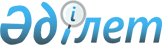 О внесении изменений в решение Сарыагашского районного маслихата от 20 декабря 2019 года № 46-417-VI "О районном бюджете на 2020-2022 годы"
					
			С истёкшим сроком
			
			
		
					Решение Сарыагашского районного маслихата Туркестанской области от 16 ноября 2020 года № 57-515-VI. Зарегистрировано Департаментом юстиции Туркестанской области 4 декабря 2020 года № 5928. Прекращено действие в связи с истечением срока
      В соответствии с пунктом 5 статьи 109 Бюджетного кодекса Республики Казахстан от 4 декабря 2008 года, подпунктом 1) пункта 1 статьи 6 Закона Республики Казахстан от 23 января 2001 года "О местном государственном управлении и самоуправлении в Республике Казахстан" и решением Туркестанского областного маслихата от 30 октября 2020 года за № 53/543-VI "О внесении изменений в решение Туркестанского областного маслихата от 9 декабря 2019 года № 44/472-VI "Об областном бюджете на 2020-2022 годы", зарегистрированного в реестре государственной регистрации нормативных правовых актов за № 5870, маслихат Сарыагашского района РЕШИЛ:
      1. Внести в решение маслихата Сарыагашского района от 20 декабря 2019 года № 46-417-VI "О районном бюджете на 2020-2022 годы" (зарегистрировано в реестре государственной регистрации нормативных правовых актов за № 5347 и опубликовано 10 января 2020 года в эталонном контрольном банке нормативных правовых актов Республики Казахстан в электронном виде) следующие изменения:
      пункт 1 изложить в новой редакции:
      "1. Утвердить районный бюджет Сарыагашского района на 2020-2022 годы согласно приложениям 1, 2 и 3 соответственно, в том числе на 2020 год в следующих объемах:
      1) доходы – 45 658 724 тысяч тенге:
      налоговые поступления –3 266 126 тысяч тенге;
      неналоговые поступления – 22 776 тысяч тенге;
      поступления от продажи основного капитала – 69 861 тысяч тенге;
      поступления трансфертов –42 299 961 тысяч тенге;
      2) затраты –45 784 040 тысяч тенге;
      3) чистое бюджетное кредитование – 248 345 тысяч тенге:
      бюджетные кредиты – 274 235 тысяч тенге;
      погашение бюджетных кредитов – 25 890 тысяч тенге;
      4) сальдо по операциям с финансовыми активами – 0;
      приобретение финансовых активов – 0;
      поступления от продажи финансовых активов государства – 0;
      5) дефицит (профицит) бюджета – -373 661 тысяч тенге;
      6) финансирование дефицита (использование профицита) бюджета - 373 661 тысяч тенге:
      поступления займов – 274 235 тысяч тенге; 
      погашение займов – 25 891 тысяч тенге;
      используемые остатки бюджетных средств – 125 317 тысяч тенге.".
      Установить на 2020 год норматив распределения общей суммы поступлений индивидуального подоходного налога с доходов, облагаемых у источника выплаты 57,9 процентов в областной бюджет.
      Приложения – 1, 3 к указанному решению изложить в новой редакции согласно приложениям 1, 2 к настоящему решению.
      2. Государственному учреждению "Аппарат маслихата Сарыагашского района" в порядке, установленном законодательством Республики Казахстан, обеспечить:
      1) государственную регистрацию настоящего решения в Республиканском государственном учреждении "Департамент юстиции Туркестанской области Министерства юстиции Республики Казахстан";
      2) размещение настоящего решения на интернет-ресурсе маслихата Сарыагашского района после его официального опубликования.
      3. Настоящее решение вводится в действие с 1 января 2020 года. Районный бюджет на 2020 год Районный бюджет на 2022 год
					© 2012. РГП на ПХВ «Институт законодательства и правовой информации Республики Казахстан» Министерства юстиции Республики Казахстан
				
      Председатель сессии

      районного маслихата

Ш. Жарылкасымов

      Секретарь маслихата

      Сарыагашского района

Б. Садыков
Приложение 1 к решению
Сарыагашского районного
маслихата от 16 ноября
2020 года № 57-515-VIПриложение 1 к решению
Сарыагашского районного
маслихата от 20 декабря
2019 года № 46-417-VI
Категория
Категория
Категория
Категория
Категория
сумма, тысяч тенге
Класс
Класс
Класс
Класс
сумма, тысяч тенге
Подкласс
Подкласс
Подкласс
сумма, тысяч тенге
Наименование
сумма, тысяч тенге
1. Доходы
45 658 724
1
Налоговые поступления
3 266 126
01
Подоходный налог
901 723
1
1
Корпоративный подоходный налог
241 493
2
2
Индивидуальный подоходный налог
660 230
03
Социальный налог
728 980
1
1
Социальный налог
728 980
04
Hалоги на собственность
1 394 445
1
1
Hалоги на имущество
1 392 141
5
5
Единый земельный налог
2 304
05
Внутренние налоги на товары, работы и услуги
213 746
2
2
Акцизы
155 949
3
3
Поступления за использование природных и других ресурсов
11 741
4
4
Сборы за ведение предпринимательской и профессиональной деятельности
45 319
5
5
Налог на игорный бизнес
737
07
Прочие налоги
2
1
1
Прочие налоги
2
08
Обязательные платежи, взимаемые за совершение юридически значимых действий и (или) выдачу документов уполномоченными на то государственными органами или должностными лицами
27 230
1
1
Государственная пошлина
27 230
2
Неналоговые поступления
22 776
01
Доходы от государственной собственности
7 102
1
1
Поступления части чистого дохода государственных предприятий
1 003
5
5
Доходы от аренды имущества, находящегося в государственной собственности
6 072
7
7
Вознаграждения по кредитам, выданным из государственного бюджета
24
9
9
Прочие доходы от государственной собственности
3
03
Поступления денег от проведения государственных закупок, организуемых государственными учреждениями, финансируемыми из государственного бюджета
3
1
1
Поступления денег от проведения государственных закупок, организуемых государственными учреждениями, финансируемыми из государственного бюджета
3
04
Штрафы, пени, санкции, взыскания, налагаемые государственными учреждениями, финансируемыми из государственного бюджета, а также содержащимися и финансируемыми из бюджета (сметы расходов) Национального Банка Республики Казахстан
5 419
1
1
Штрафы, пени, санкции, взыскания, налагаемые государственными учреждениями, финансируемыми из государственного бюджета, а также содержащимися и финансируемыми из бюджета (сметы расходов) Национального Банка Республики Казахстан, за исключением поступлений от организаций нефтяного сектора и в Фонд компенсации потерпевшим
5 419
06
Прочие неналоговые поступления
10 252
1
1
Прочие неналоговые поступления
10 252
3
Поступления от продажи основного капитала
69 861
01
Продажа государственного имущества, закрепленного за государственными учреждениями
3 755
1
1
Продажа государственного имущества, закрепленного за государственными учреждениями
3 755
03
Продажа земли и нематериальных активов
66 106
1
1
Продажа земли
66 106
4
Поступления трансфертов 
42 299 961
01
Трансферты из нижестоящих органов государственного управления
279 839
3
3
Трансферты из бюджетов городов районного значения, сел, поселков, сельских округов
279 839
02
Трансферты из вышестоящих органов государственного управления
42 020 122
2
2
Трансферты из областного бюджета
42 020 122
Функциональная группа
Функциональная группа
Функциональная группа
Функциональная группа
Функциональная группа
сумма, тысяч тенге
Функциональная подгруппа
Функциональная подгруппа
Функциональная подгруппа
Функциональная подгруппа
сумма, тысяч тенге
Администратор бюджетных программ
Администратор бюджетных программ
Администратор бюджетных программ
сумма, тысяч тенге
Программа
Программа
сумма, тысяч тенге
Наименование
сумма, тысяч тенге
2. Затраты
45 784 040
01
Государственные услуги общего характера
317 212
1
Представительные, исполнительные и другие органы, выполняющие общие функции государственного управления
153 838 
112
Аппарат маслихата района (города областного значения)
29 277
001
Услуги по обеспечению деятельности маслихата района (города областного значения)
28 077
003
Капитальные расходы государственного органа 
1 200
122
Аппарат акима района (города областного значения)
124 561
001
Услуги по обеспечению деятельности акима района (города областного значения)
121 439
003
Капитальные расходы государственного органа 
3 122
2
Финансовая деятельность
12 571
459
Отдел экономики и финансов района (города областного значения)
3 295 
003
Проведение оценки имущества в целях налогообложения
3 295
489
Отдел государственных активов и закупок района (города областного значения)
9 276
001
Услуги по реализации государственной политики в области управления государственных активов и закупок на местном уровне
8 556
004
Проведение оценки имущества в целях налогообложения
100
005
Приватизация, управление коммунальным имуществом, постприватизационная деятельность и регулирование споров, связанных с этим
620
9
Прочие государственные услуги общего характера
150 803
454
Отдел предпринимательства и сельского хозяйства района (города областного значения)
72 252
001
Услуги по реализации государственной политики на местном уровне в области развития предпринимательства и сельского хозяйства
36 327
007
Капитальные расходы государственного органа 
390
113
Целевые текущие трансферты нижестоящим бюджетам
35 535
459
Отдел экономики и финансов района (города областного значения)
75 164
001
Услуги по реализации государственной политики в области формирования и развития экономической политики, государственного планирования, исполнения бюджета и управления коммунальной собственностью района (города областного значения)
43 715
015
Капитальные расходы государственного органа
50
113
Целевые текущие трансферты нижестоящим бюджетам
31 399
467
Отдел строительства района (города областного значения)
3 387
040
Развитие объектов государственных органов
3 387
02
Оборона
71 954
1
Военные нужды
13 433
122
Аппарат акима района (города областного значения)
13 433
005
Мероприятия в рамках исполнения всеобщей воинской обязанности
13 433
2
Организация работы по чрезвычайным ситуациям
58 521
122
Аппарат акима района (города областного значения)
58 521
006
Предупреждение и ликвидация чрезвычайных ситуаций масштаба района (города областного значения)
44 071
007
Мероприятия по профилактике и тушению степных пожаров районного (городского) масштаба, а также пожаров в населенных пунктах, в которых не созданы органы государственной противопожарной службы
14 450
04
Образование
28 747 956
1
Дошкольное воспитание и обучение
7 188 423
464
Отдел образования района (города областного значения)
7 188 423
009
Обеспечение деятельности организаций дошкольного воспитания и обучения
61 781
040
Реализация государственного образовательного заказа в дошкольных организациях образования
 7 126 642
2
Начальное, основное среднее и общее среднее образование
20 841 895
464
Отдел образования района (города областного значения)
19 302 897
003
Общеобразовательное обучение
19 179 036
006
Дополнительное образование для детей
123 861
467
Отдел строительства района (города областного значения)
1 538 998
024
Строительство и реконструкция объектов начального, основного среднего и общего среднего образования
1 538 998
9
Прочие услуги в области образования
717 638
464
Отдел образования района (города областного значения)
717 638
001
Услуги по реализации государственной политики на местном уровне в области образования 
25 285
005
Приобретение и доставка учебников, учебно-методических комплексов для государственных учреждений образования района (города областного значения)
261 264
015
Ежемесячные выплаты денежных средств опекунам (попечителям) на содержание ребенка-сироты (детей-сирот), и ребенка (детей), оставшегося без попечения родителей
41 766
067
Капитальные расходы подведомственных государственных учреждений и организаций
364 354
113
Целевые текущие трансферты нижестоящим бюджетам
24 969
06
Социальная помощь и социальное обеспечение
5 548 689
1
Социальное обеспечение
3 232 034
451
Отдел занятости и социальных программ района (города областного значения)
3 232 034
005
Государственная адресная социальная помощь
3 232 034
464
Отдел образования района (города областного значения)
1 306
030
Содержание ребенка (детей), переданного патронатным воспитателям
1 306
2
Социальная помощь
2 207 137
451
Отдел занятости и социальных программ района (города областного значения)
2 207 137
002
Программа занятости
1 485 625
004
Оказание социальной помощи на приобретение топлива специалистам здравоохранения, образования, социального обеспечения, культуры, спорта и ветеринарии в сельской местности в соответствии с законодательством Республики Казахстан
31 758
006
Оказание жилищной помощи 
13 212
007
Социальная помощь отдельным категориям нуждающихся граждан по решениям местных представительных органов
200 132
010
Материальное обеспечение детей-инвалидов, воспитывающихся и обучающихся на дому
18 234
014
Оказание социальной помощи нуждающимся гражданам на дому
115 192
017
Обеспечение нуждающихся инвалидов обязательными гигиеническими средствами и предоставление услуг специалистами жестового языка, индивидуальными помощниками в соответствии с индивидуальной программой реабилитации инвалида
257 285
023
Обеспечение деятельности центров занятости населения
85 699
9
Прочие услуги в области социальной помощи и социального обеспечения
108 212
451
Отдел занятости и социальных программ района (города областного значения)
108 212
001
Услуги по реализации государственной политики на местном уровне в области обеспечения занятости и реализации социальных программ для населения
48 558
011
Оплата услуг по зачислению, выплате и доставке пособий и других социальных выплат
54 174
021
Капитальные расходы государственного органа
5 480
7
Жилищно-коммунальное хозяйство
3 020 641
1
Жилищное хозяйство
1 370 907
463
Отдел земельных отношений района (города областного значения)
29 752
016
Изъятие земельных участков для государственных нужд
29 752
467
Отдел строительства района (города областного значения)
205 977
003
Проектирование и (или) строительство, реконструкция жилья коммунального жилищного фонда
121 977
098
Приобретение жилья коммунального жилищного фонда
84 000
497
Отдел жилищно-коммунального хозяйства района (города областного значения)
1 135 178
001
Услуги по реализации государственной политики на местном уровне в области жилищно-коммунального хозяйства
30 290
003
Капитальные расходы государственного органа
330
033
Проектирование, развитие и (или) обустройство инженерно-коммуникационной инфраструктуры
51 515
070
Возмещение платежей населения по оплате коммунальных услуг в режиме чрезвычайного положения в Республике Казахстан
1 009 380
113
Целевые текущие трансферты нижестоящим бюджетам
43 663
2
Коммунальное хозяйство
1 634 734
497
Отдел жилищно-коммунального хозяйства района (города областного значения)
1 634 734
018
Развитие благоустройства городов и населенных пунктов
581 364
027
Организация эксплуатации сетей газификации, находящихся в коммунальной собственности районов (городов областного значения)
40 728
028
Развитие коммунального хозяйства
5 367
029
Развитие системы водоснабжения и водоотведения
344 447
058
Развитие системы водоснабжения и водоотведения в сельских населенных пунктах
662 828
3
Благоустройство населенных пунктов
15 000
497
Отдел жилищно-коммунального хозяйства района (города областного значения) 
15 000
035
Благоустройство и озеленение населенных пунктов
15 000
8
Культура, спорт, туризм и информационное пространство
1 113 725
1
Деятельность в области культуры
320 167
457
Отдел культуры, развития языков, физической культуры и спорта района (города областного значения)
307 485
003
Поддержка культурно-досуговой работы
307 485
467
Отдел строительства района (города областного значения)
12 682
011
Развитие объектов культуры
12 682
2
Спорт
444 893
457
Отдел культуры, развития языков, физической культуры и спорта района (города областного значения)
444 893
008
Развитие массового спорта и национальных видов спорта 
433 542
009
Проведение спортивных соревнований на районном (города областного значения) уровне
8 000
010
Подготовка и участие членов сборных команд района (города областного значения) по различным видам спорта на областных спортивных соревнованиях
3 351
3
Информационное пространство
225 738
456
Отдел внутренней политики района (города областного значения)
45 320
002
Услуги по проведению государственной информационной политики
45 320
457
Отдел культуры, развития языков, физической культуры и спорта района (города областного значения)
180 418
006
Функционирование районных (городских) библиотек
160 021
007
Развитие государственного языка и других языков народа Казахстана
20 397
9
Прочие услуги по организации культуры, спорта, туризма и информационного пространства
122 927
456
Отдел внутренней политики района (города областного значения)
98 255
001
Услуги по реализации государственной политики на местном уровне в области информации, укрепления государственности и формирования социального оптимизма граждан
39 742
003
Реализация мероприятий в сфере молодежной политики
58 453
032
Капитальные расходы подведомственных государственных учреждений и организаций
60
457
Отдел культуры, развития языков, физической культуры и спорта района (города областного значения)
24 672
001
Услуги по реализации государственной политики на местном уровне в области культуры, развития языков, физической культуры и спорта 
17 067
014
Капитальные расходы государственного органа
250
032
Капитальные расходы подведомственных государственных учреждений и организаций
7 355
9
Топливно-энергетический комплекс и недропользование
1 528 865
1
Топливо и энергетика
512 923
497
Отдел жилищно-коммунального хозяйства района (города областного значения)
512 923
009
Развитие теплоэнергетической системы
512 923
9
Прочие услуги в области топливно-энергетического комплекса и недропользования
1 015 942
497
Отдел жилищно-коммунального хозяйства района (города областного значения)
1 015 942
038
Развитие газотранспортной системы
1 015 942
10
Сельское, водное, лесное, рыбное хозяйство, особо охраняемые природные территории, охрана окружающей среды и животного мира, земельные отношения
75 547
1
Сельское хозяйство
3 992
473
Отдел ветеринарии района (города областного значения)
3 992
001
Услуги по реализации государственной политики на местном уровне в сфере ветеринарии
3 992
6
Земельные отношения
32 421
463
Отдел земельных отношений района (города областного значения)
32 421
001
Услуги по реализации государственной политики в области регулирования земельных отношений на территории района (города областного значения)
26 033 
002
Работы по переводу сельскохозяйственных угодий из одного вида в другой
1 245
003
Земельно-хозяйственное устройство населенных пунктов
5 143
9
Прочие услуги в области сельского, водного, лесного, рыбного хозяйства, охраны окружающей среды и земельных отношений
39 134
459
Отдел экономики и финансов района (города областного значения)
39 134
099
Реализация мер по оказанию социальной поддержки специалистов
39 134
11
Промышленность, архитектурная, градостроительная и строительная деятельность
67 966
2
Архитектурная, градостроительная и строительная деятельность
67 966
467
Отдел строительства района (города областного значения)
28 915
001
Услуги по реализации государственной политики на местном уровне в области строительства
28 915
468
Отдел архитектуры и градостроительства района (города областного значения)
39 051
001
Услуги по реализации государственной политики в области архитектуры и градостроительства на местном уровне
16 982
003
Разработка схем градостроительного развития территории района и генеральных планов населенных пунктов
22 069
12
Транспорт и коммуникации
716 576
1
Автомобильный транспорт
681 219
485
Отдел пассажирского транспорта и автомобильных дорог района (города областного значения)
681 219
022
Развитие транспортной инфраструктуры
218 677
023
Обеспечение функционирования автомобильных дорог
15 868
045
Капитальный и средний ремонт автомобильных дорог районного значения и улиц населенных пунктов
446 674
9
Прочие услуги в сфере транспорта и коммуникаций
35 357
485
Отдел пассажирского транспорта и автомобильных дорог района (города областного значения)
35 357
001
Услуги по реализации государственной политики на местном уровне в области пассажирского транспорта и автомобильных дорог
13 710
037
Субсидирование пассажирских перевозок по социально значимым городским (сельским), пригородным и внутрирайонным сообщениям
7 039
113
Целевые текущие трансферты нижестоящим бюджетам
14 608
13
Прочие
1 146 758
9
Прочие
1 146 758
457
Отдел культуры, развития языков, физической культуры и спорта района (города областного значения)
205 430
096
Выполнение государственных обязательств по проектам государственно-частного партнерства
205 430
459
Отдел экономики и финансов района (города областного значения)
21 663
012
Резерв местного исполнительного органа района (города областного значения) 
21 663
464
Отдел образования района (города областного значения)
45 000
096
Выполнение государственных обязательств по проектам государственно-частного партнерства 
45 000
485
Отдел пассажирского транспорта и автомобильных дорог района (города областного значения)
874 665
052
Реализация мероприятий по социальной и инженерной инфраструктуре в сельских населенных пунктах в рамках проекта "Ауыл-Ел бесігі"
874 665
14
Обслуживание долга
260
1
Обслуживание долга
260
459
Отдел экономики и финансов района (города областного значения)
260
021
Обслуживание долга местных исполнительных органов по выплате вознаграждений и иных платежей по займам из областного бюджета
260
15
Трансферты
3 427 891
1
Трансферты
3 427 891
459
Отдел экономики и финансов района (города областного значения)
3 427 891
006
Возврат неиспользованных (недоиспользованных) целевых трансфертов
9 021
024
Целевые текущие трансферты из нижестоящего бюджета на компенсацию потерь вышестоящего бюджета в связи с изменением законодательства
139 083
038
Субвенции
3 046 003
049
Возврат трансфертов общего характера в случаях, предусмотренных бюджетным законодательством
134 732
054
Возврат сумм неиспользованных (недоиспользованных) целевых трансфертов, выделенных из республиканского бюджета за счет целевого трансферта из Национального фонда Республики Казахстан
99 052
3. Чистое бюджетное кредитование
248 345
Бюджетные кредиты 
274 235
10
Сельское, водное, лесное, рыбное хозяйство, особо охраняемые природные территории, охрана окружающей среды и животного мира, земельные отношения
274 235
9
Прочие услуги в области сельского, водного, лесного, рыбного хозяйства, охраны окружающей среды и земельных отношений
274 235
459
Отдел экономики и финансов района (города областного значения)
274 235
018
Бюджетные кредиты для реализации мер социальной поддержки специалистов
274 235
Категория
Категория
Категория
Категория
Категория
сумма, тысяч тенге
Класс
Класс
Класс
Класс
сумма, тысяч тенге
Подкласс
Подкласс
Подкласс
Подкласс
сумма, тысяч тенге
Наименование
Наименование
сумма, тысяч тенге
5
Погашение бюджетных кредитов
25 890
01
Погашение бюджетных кредитов
25 890
1
Погашение бюджетных кредитов, выданных из государственного бюджета
25 890
4. Сальдо по операциям с финансовыми активами
0
приобретение финансовых активов
0
поступления от продажи финансовых активов государства
0
5. Дефицит (профицит) бюджета
-373 661
6. Финансирование дефицита (использование профицита) бюджета
373 661
Поступления займов
274 235
Категория
Категория
Категория
Категория
Категория
сумма, тысяч тенге
Класс
Класс
Класс
Класс
сумма, тысяч тенге
Подкласс
Подкласс
Подкласс
Подкласс
сумма, тысяч тенге
Наименование
Наименование
сумма, тысяч тенге
7
Поступления займов
274 235
01
Внутренние государственные займы
274 235
2
Договоры займа
274 235
16
Погашение займов
25 891
1
Погашение займов
25 891
459
Отдел экономики и финансов района (города областного значения)
25 891
005
Погашение долга местного исполнительного органа перед вышестоящим бюджетом
25 890
022
Возврат неиспользованных бюджетных кредитов, выданных из местного бюджета
1
Категория
Категория
Категория
Категория
Категория
сумма, тысяч тенге
Класс
Класс
Класс
Класс
сумма, тысяч тенге
Подкласс
Подкласс
Подкласс
Подкласс
сумма, тысяч тенге
Наименование
Наименование
сумма, тысяч тенге
8
Используемые остатки бюджетных средств
125 317
01
Остатки бюджетных средств
125 317
1
Свободные остатки бюджетных средств
125 317Приложение 2 к решению
Сарыагашского районного
маслихата от 16 ноября
2020 года № 57-515-VIПриложение 3 к решению
Сарыагашского районного
маслихата от 20 декабря
2019 года № 46-417-VI
Категория
Категория
Категория
Категория
Категория
Категория
сумма, тысяч тенге
Класс
Класс
Класс
Класс
Класс
сумма, тысяч тенге
Подкласс
Подкласс
Подкласс
сумма, тысяч тенге
Наименование
сумма, тысяч тенге
1. Доходы
32 367 381
1
Налоговые поступления
4 080 634
01
01
Подоходный налог
872 101
1
1
Корпоративный подоходный налог
237 444
2
2
Индивидуальный подоходный налог
634 657
03
03
Социальный налог
585 382
1
1
Социальный налог
585 382
04
04
Hалоги на собственность
2 149 538
1
1
Hалоги на имущество
2 149 538
05
05
Внутренние налоги на товары, работы и услуги
384 943
2
2
Акцизы
279 243
3
3
Поступления за использование природных и других ресурсов
23 244
4
4
Сборы за ведение предпринимательской и профессиональной деятельности
76 812
5
5
Налог на игорный бизнес
5 644
08
08
Обязательные платежи, взимаемые за совершение юридически значимых действий и (или) выдачу документов уполномоченными на то государственными органами или должностными лицами
88 670
1
1
Государственная пошлина
88 670
2
Неналоговые поступления
59 081
01
01
Доходы от государственной собственности
18 049
1
1
Поступления части чистого дохода государственных предприятий
1 091
5
5
Доходы от аренды имущества, находящегося в государственной собственности
16 958
06
06
Прочие неналоговые поступления
41 032
1
1
Прочие неналоговые поступления
41 032
3
Поступления от продажи основного капитала
79 423
03
03
Продажа земли и нематериальных активов
79 423
1
1
Продажа земли
79 423
4
Поступления трансфертов 
28 148 243
02
02
Трансферты из вышестоящих органов государственного управления
28 148 243
2
2
Трансферты из областного бюджета
28 148 243
Функциональная группа
Функциональная группа
Функциональная группа
Функциональная группа
Функциональная группа
Функциональная группа
сумма, тысяч тенге
Функциональная подгруппа
Функциональная подгруппа
Функциональная подгруппа
Функциональная подгруппа
Функциональная подгруппа
сумма, тысяч тенге
Администратор бюджетных программ
Администратор бюджетных программ
Администратор бюджетных программ
Администратор бюджетных программ
сумма, тысяч тенге
Программа
Программа
сумма, тысяч тенге
Наименование
сумма, тысяч тенге
2. Затраты
32 367 381
01
Государственные услуги общего характера
440 083
1
Представительные, исполнительные и другие органы, выполняющие общие функции государственного управления
226 086
112
112
Аппарат маслихата района (города областного значения)
26 811
001
Услуги по обеспечению деятельности маслихата района (города областного значения)
25 611
003
Капитальные расходы государственного органа 
1 200
122
122
Аппарат акима района (города областного значения)
199 275
001
Услуги по обеспечению деятельности акима района (города областного значения)
153 689
003
Капитальные расходы государственного органа 
45 586
2
Финансовая деятельность
7 290
459
459
Отдел экономики и финансов района (города областного значения)
7 290
003
Проведение оценки имущества в целях налогообложения
5 000
010
Приватизация, управление коммунальным имуществом, постприватизационная деятельность и регулирование споров, связанных с этим
2 290
5
Планирование и статистическая деятельность
104 586
459
459
Отдел экономики и финансов района (города областного значения)
104 586
061
Экспертиза и оценка документации по вопросам бюджетных инвестиций и концессии, проведение оценки реализации бюджетных инвестиций
104 586
9
Прочие государственные услуги общего характера
102 121
454
454
Отдел предпринимательства и сельского хозяйства района (города областного значения)
36 429
001
Услуги по реализации государственной политики на местном уровне в области развития предпринимательства и сельского хозяйства
36 039
007
Капитальные расходы государственного органа 
390
459
459
Отдел экономики и финансов района (города областного значения)
35 692
001
Услуги по реализации государственной политики в области формирования и развития экономической политики, государственного планирования, исполнения бюджета и управления коммунальной собственностью района (города областного значения)
35 692
467
467
Отдел строительства района (города областного значения)
30 000
040
Развитие объектов государственных органов
30 000
02
Оборона
64 954
1
Военные нужды
16 900
122
122
Аппарат акима района (города областного значения)
16 900
005
Мероприятия в рамках исполнения всеобщей воинской обязанности
16 900
2
Организация работы по чрезвычайным ситуациям
48 054
122
122
Аппарат акима района (города областного значения)
48 054
006
Предупреждение и ликвидация чрезвычайных ситуаций масштаба района (города областного значения)
33 071
007
Мероприятия по профилактике и тушению степных пожаров районного (городского) масштаба, а также пожаров в населенных пунктах, в которых не созданы органы государственной противопожарной службы
14 983
04
Образование
18 690 915
1
Дошкольное воспитание и обучение
106 147
464
464
Отдел образования района (города областного значения)
106 147
009
Обеспечение деятельности организаций дошкольного воспитания и обучения
60 346
040
Реализация государственного образовательного заказа в дошкольных организациях образования
45 801
2
Начальное, основное среднее и общее среднее образование
17 928 991
464
464
Отдел образования района (города областного значения)
14 888 122
003
Общеобразовательное обучение
14 769 887
006
Дополнительное образование для детей
118 235
467
467
Отдел строительства района (города областного значения)
3 040 869
024
Строительство и реконструкция объектов начального, основного среднего и общего среднего образования
3 040 869
9
Прочие услуги в области образования
655 777
464
464
Отдел образования района (города областного значения)
655 777
001
Услуги по реализации государственной политики на местном уровне в области образования 
29 057
005
Приобретение и доставка учебников, учебно-методических комплексов для государственных учреждений образования района (города областного значения)
189 780
015
Ежемесячные выплаты денежных средств опекунам (попечителям) на содержание ребенка-сироты (детей-сирот), и ребенка (детей), оставшегося без попечения родителей
37 630
022
Выплата единовременных денежных средств казахстанским гражданам, усыновившим (удочерившим) ребенка (детей)-сироту и ребенка (детей), оставшегося без попечения родителей
959
067
Капитальные расходы подведомственных государственных учреждений и организаций
398 351
06
Социальная помощь и социальное обеспечение
1 357 013
1
Социальное обеспечение
231 203
451
451
Отдел занятости и социальных программ района (города областного значения)
215 000
005
Государственная адресная социальная помощь
215 000
464
464
Отдел образования района (города областного значения)
16 203
030
Содержание ребенка (детей), переданного патронатным воспитателям
16 203
2
Социальная помощь
1 036 271
451
451
Отдел занятости и социальных программ района (города областного значения)
1 036 271
002
Программа занятости
468 000
004
Оказание социальной помощи на приобретение топлива специалистам здравоохранения, образования, социального обеспечения, культуры, спорта и ветеринарии в сельской местности в соответствии с законодательством Республики Казахстан
21 100
006
Оказание жилищной помощи 
15 639
007
Социальная помощь отдельным категориям нуждающихся граждан по решениям местных представительных органов
162 975
010
Материальное обеспечение детей-инвалидов, воспитывающихся и обучающихся на дому
17 023
014
Оказание социальной помощи нуждающимся гражданам на дому
91 427
017
Обеспечение нуждающихся инвалидов обязательными гигиеническими средствами и предоставление услуг специалистами жестового языка, индивидуальными помощниками в соответствии с индивидуальной программой реабилитации инвалида
196 499
023
Обеспечение деятельности центров занятости населения
63 608
9
Прочие услуги в области социальной помощи и социального обеспечения
89 539
451
451
Отдел занятости и социальных программ района (города областного значения)
89 539
001
Услуги по реализации государственной политики на местном уровне в области обеспечения занятости и реализации социальных программ для населения
49 539
011
Оплата услуг по зачислению, выплате и доставке пособий и других социальных выплат
40 000
7
Жилищно-коммунальное хозяйство
459 298
1
Жилищное хозяйство
37 000
467
467
Отдел строительства района (города областного значения)
10 000
003
Проектирование и (или) строительство, реконструкция жилья коммунального жилищного фонда
10 000
497
497
Отдел жилищно-коммунального хозяйства района (города областного значения)
27 000
001
Услуги по реализации государственной политики на местном уровне в области жилищно-коммунального хозяйства
27 000
2
Коммунальное хозяйство
422 298
497
497
Отдел жилищно-коммунального хозяйства района (города областного значения)
422 298
028
Развитие коммунального хозяйства
30 000
058
Развитие системы водоснабжения и водоотведения в сельских населенных пунктах
392 298
8
Культура, спорт, туризм и информационное пространство
1 091 038
1
Деятельность в области культуры
302 029
457
457
Отдел культуры, развития языков, физической культуры и спорта района (города областного значения)
282 029
003
Поддержка культурно-досуговой работы
282 029
467
467
Отдел строительства района (города областного значения)
20 000
011
Развитие объектов культуры
20 000
2
Спорт
458 136
457
457
Отдел культуры, развития языков, физической культуры и спорта района (города областного значения)
458 136
008
Развитие массового спорта и национальных видов спорта 
443 136
009
Проведение спортивных соревнований на районном (города областного значения) уровне
7 000
010
Подготовка и участие членов сборных команд района (города областного значения) по различным видам спорта на областных спортивных соревнованиях
8 000
3
Информационное пространство
207 444
456
456
Отдел внутренней политики района (города областного значения)
49 900
002
Услуги по проведению государственной информационной политики
49 900
457
457
Отдел культуры, развития языков, физической культуры и спорта района (города областного значения)
157 544
006
Функционирование районных (городских) библиотек
136 032
007
Развитие государственного языка и других языков народа Казахстана
21 512
9
Прочие услуги по организации культуры, спорта, туризма и информационного пространства
123 429
456
456
Отдел внутренней политики района (города областного значения)
99 189
001
Услуги по реализации государственной политики на местном уровне в области информации, укрепления государственности и формирования социального оптимизма граждан
40 212
003
Реализация мероприятий в сфере молодежной политики
58 977
457
457
Отдел культуры, развития языков, физической культуры и спорта района (города областного значения)
24 240
001
Услуги по реализации государственной политики на местном уровне в области культуры, развития языков, физической культуры и спорта 
16 885
032
Капитальные расходы подведомственных государственных учреждений и организаций
7 355
9
Топливно-энергетический комплекс и недропользование
1 628 211
9
Прочие услуги в области топливно-энергетического комплекса и недропользования
1 628 211
497
497
Отдел жилищно-коммунального хозяйства района (города областного значения)
1 628 211
038
Развитие газотранспортной системы
1 628 211
10
Сельское, водное, лесное, рыбное хозяйство, особо охраняемые природные территории, охрана окружающей среды и животного мира, земельные отношения
121 954
1
Сельское хозяйство
7 241
473
473
Отдел ветеринарии района (города областного значения)
7 241
001
Услуги по реализации государственной политики на местном уровне в сфере ветеринарии
7 241
6
Земельные отношения
25 547
463
463
Отдел земельных отношений района (города областного значения)
25 547
001
Услуги по реализации государственной политики в области регулирования земельных отношений на территории района (города областного значения)
19 047
003
Земельно-хозяйственное устройство населенных пунктов
4 500
007
Капитальные расходы государственного органа 
2 000
9
Прочие услуги в области сельского, водного, лесного, рыбного хозяйства, охраны окружающей среды и земельных отношений
89 166
459
459
Отдел экономики и финансов района (города областного значения)
89 166
099
Реализация мер по оказанию социальной поддержки специалистов
89 166
11
Промышленность, архитектурная, градостроительная и строительная деятельность
71 270
2
Архитектурная, градостроительная и строительная деятельность
71 270
467
467
Отдел строительства района (города областного значения)
27 794
001
Услуги по реализации государственной политики на местном уровне в области строительства
27 794
468
468
Отдел архитектуры и градостроительства района (города областного значения)
43 476
001
Услуги по реализации государственной политики в области архитектуры и градостроительства на местном уровне
17 757
003
Разработка схем градостроительного развития территории района и генеральных планов населенных пунктов
25 719
12
Транспорт и коммуникации
385 550
1
Автомобильный транспорт
360 417
485
485
Отдел пассажирского транспорта и автомобильных дорог района (города областного значения)
360 417
022
Развитие транспортной инфраструктуры
20 000
023
Обеспечение функционирования автомобильных дорог
30 043
045
Капитальный и средний ремонт автомобильных дорог районного значения и улиц населенных пунктов
310 374
9
Прочие услуги в сфере транспорта и коммуникаций
25 133
485
485
Отдел пассажирского транспорта и автомобильных дорог района (города областного значения)
25 133
001
Услуги по реализации государственной политики на местном уровне в области пассажирского транспорта и автомобильных дорог
16 419
037
Субсидирование пассажирских перевозок по социально значимым городским (сельским), пригородным и внутрирайонным сообщениям
8 714
13
Прочие
238 719
9
Прочие
238 719
459
459
Отдел экономики и финансов района (города областного значения)
56 000
012
Резерв местного исполнительного органа района (города областного значения) 
56 000
497
497
Отдел жилищно-коммунального хозяйства района (города областного значения)
182 719
096
Выполнение государственных обязательств по проектам государственно-частного партнерства 
182 719
14
Обслуживание долга
64
1
Обслуживание долга
64
459
459
Отдел экономики и финансов района (города областного значения)
64
021
Обслуживание долга местных исполнительных органов по выплате вознаграждений и иных платежей по займам из областного бюджета
64
15
Трансферты
7 818 312
1
Трансферты
7 818 312
459
459
Отдел экономики и финансов района (города областного значения)
7 818 312
038
Субвенции
7 818 312
3. Чистое бюджетное кредитование
-49 883
Бюджетные кредиты 
0
Категория
Категория
Категория
Категория
Категория
Категория
сумма, тысяч тенге
Класс
Класс
Класс
Класс
Класс
сумма, тысяч тенге
Подкласс
Подкласс
Подкласс
Подкласс
Подкласс
сумма, тысяч тенге
Наименование
Наименование
Наименование
сумма, тысяч тенге
5
Погашение бюджетных кредитов
49 883
01
Погашение бюджетных кредитов
49 883
1
1
Погашение бюджетных кредитов, выданных из государственного бюджета
49 883
4. Сальдо по операциям с финансовыми активами
0
приобретение финансовых активов
0
поступления от продажи финансовых активов государства
0
5. Дефицит (профицит) бюджета
49 883
6. Финансирование дефицита (использование профицита) бюджета
-49 883
Поступления займов
0
16
Погашение займов
49 883
1
Погашение займов
49 883
459
459
Отдел экономики и финансов района (города областного значения)
49 883
005
Погашение долга местного исполнительного органа перед вышестоящим бюджетом
49 883
Категория
Категория
Категория
Категория
Категория
Категория
сумма, тысяч тенге
Класс
Класс
Класс
Класс
Класс
сумма, тысяч тенге
Подкласс
Подкласс
Подкласс
Подкласс
Подкласс
сумма, тысяч тенге
Наименование
Наименование
Наименование
сумма, тысяч тенге
8
Используемые остатки бюджетных средств
0
01
Остатки бюджетных средств
0
1
1
Свободные остатки бюджетных средств
0